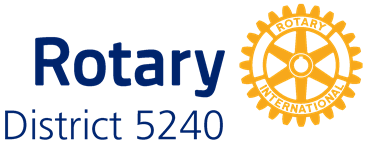 MEMORANDUM OF UNDERSTANDINGbetweenandSubject District Grant # in , PurposeA cooperating organization is any reputable non-Rotary organization or academic institution that provides expertise, infrastructure, advocacy, training, education or other support for the grant.  Cooperating organizations must comply with all reporting and auditing activities required by the Rotary Foundation and provide receipts and proof of purchase as required. This document serves to establish a framework of cooperation and agreement between the aforementioned parties as it pertains to the implementation of a project financed by a Rotary District 5240 District Grant. Primary ContactsUnderstandingsAll parties affirm that District Grant # is initiated, controlled, and managed by the Rotary clubs and/or districts involved in the project. affirm that  is reputable and responsible and acts within all governing laws of the project country.All parties acknowledge that District Grant #, if approved, will be awarded to  and not to .All project funds will be in the custody of the partner Rotarians and will not be managed by . must abide by The Rotary Foundation grant terms and conditions. and its involvement in this project may be subject to financial and operational review/audit by The Rotary Foundation. shall: shall:ModificationModifications within the scope of this document shall be made by mutual consent of the parties, by the issuance of a written modification, signed and dated by all parties, and approved by The Rotary Foundation prior to any changes being performed. Conflict of InterestAny real or perceived conflicts of interest must be disclosed to The Rotary Foundation, including any Rotarians serving as paid staff or board of directors for the cooperating organization. SignaturesBy signing below, the aforementioned parties agree to the terms of this memorandum of understanding.ROTARY CLUBCOOPERATING ORGANIZATIONNameAddressPhoneEmailDATEDATE